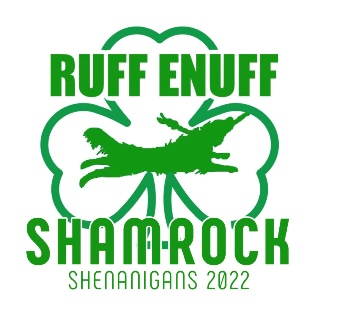 Local Restaurant ListTavern in the Square Littleton$$$ · American810 Constitution Avenue, Littleton · In The PointPhone: (978) 339-5372Il Forno Restaurant$$$ · Italian529 King Street, LittletonPhone: (978) 540-2880Great Road Kitchen$$$ · Oyster/American Bar/Grille613 Constitution Avenue, Littleton · In The PointPhone: (978) 952-7333Taka Asian Cuisine$$$· Asian (Chinese/Japanese/Thai)602 Constitution Ave, Littleton · In The PointPhone: (978) 339-5498Anthony's Coal Fired Pizza$$ · Pizza201 Constitution Avenue, Littleton · In The PointPhone: (978) 486-4124Chili’s Bar & Grill$$ · American137 Littleton Road, WestfordPhone: (978) 692-8498Ixtapa Cantina$$ · Mexican765 Boston Road, GrotonPhone: (978) 272-1465Not Your Average Joe’s$$ · American305 Main Street, ActonPhone: (978) 635-0101Moe's Southwest Grill$ · Mexican607 Constitution Avenue, Littleton · In The PointPhone: (978) 506-5154Asian Plus Noodles and Rice$ · Asian313 Littleton Road, WestfordPhone: (978) 577-6425Lazy Mary’s$ · Pizza/Sandwiches30 Littleton Road, AyerPhone: (978) 772-7600Chip Shots Pub$ · Pizza/Burgers/Sandwiches245 Ayer Road, LittletonPhone: (978) 772-0072Subway$ · Sandwiches287 Great Road, LittletonPhone: (978) 486-9782